Comune di Pontassieve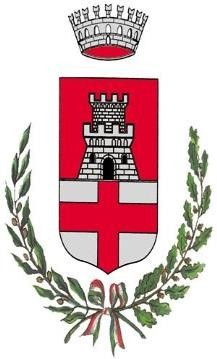 Da inviare per posta elettronica all’indirizzo: adesionibuonispesa@comune.pontassieve.fi.itIl/la  sottoscritto/a 		nato/a 		il 		, residente in 	Via 		, in qualità di LEGALE RAPPRESENTANTE pro-tempore dell’esercizio commerciale  			con   sede   legale   in 	Via 	,codice fiscale 	/ P.IVA  	ADERISCEAll’ iniziativa contenuta  nel Decreto Dirigenziale Regione Toscana n.20130 del 23/11/2020, che approva gli elementi essenziali per l’adozione di un avviso finalizzato al sostegno alle fasce sociali a rischio, a valere sul POR FSE 2014-20 ob. Spec. 2.2, interventi emergenziali Covid 19 e che prevede il conferimento di fondi ai Comuni, vincolati all'erogazione di buoni spesa e misure di sostegno alimentare, in favore dei soggetti maggiormente esposti ai rischi derivanti dall’emergenza epidemiologica da COVID-19, come individuati dal Servizio Associato di Assistenza Sociale dell’Unione dei Comuni del Valdarno e della Valdisieve.Al contempo, si impegna a vendere in favore dei soggetti beneficiari dei buoni spesa esclusivamente i generi di prima necessità, in ottemperanza alle disposizioni contenute citato DecretoInoltre, ai sensi degli artt. 46 e 47 del D.P.R. 445/2000 e s.m.i., consapevole del fatto che in caso di dichiarazione mendace verranno applicate nei suoi confronti, ai sensi dell’art. 76 del predetto decreto, le sanzioni previste dal codice penale e dalle leggi speciali in materia di falsità negli atti,DICHIARAdi essere in regola in materia di versamento dei contributi previdenziali e assicurativi (DURC) e di essere consapevole che questo è requisito necessario affinché l’Amministrazione possa saldare le fatture;di accettare che gli importi relativi ai buoni spesa, utilizzati dai beneficiari presso l’esercizio commerciale, siano rimborsati dal Comune di Pontassieve esclusivamente dietro presentazione di fattura elettronica, da trasmettere con cadenza mensile. L’importo totale delle fatture emesse non potrà in alcun modo eccedere l’importo complessivo dei buoni spesa che potranno essere spesi presso l’esercizio. Contestualmente alla fattura elettronica, l’esercente dovrà produrre l’elenco dei nominativi dei beneficiari e l'importo totale speso da ciascuno di essi;di voler ricevere l’accredito di detti importi mediante bonifico bancario alle seguenti coordinate:conto	corrente	presso	Banca	 	intestato	a 	IBAN 	;di indicare per ogni tipo di comunicazione i seguenti recapiti: tel. 		/ e- mail 	/ PEC 	;di essere informato, ai sensi del Regolamento UE 679/2016 e del D.Lgs. n. 196/2003, così come modificato dal D.Lgs. n. 101/2018, che i dati personali contenuti nella presente istanza verranno trattati esclusivamente per fini istituzionali, coerentemente con le disposizioni vigenti in materia.Si allega documento di riconoscimento del Legale Rappresentante dell’impresa.Luogo, dataIl Legale Rappresentante (timbro dell’impresa)